ΠΑΝΕΠΙΣΤΗΜΙΟ ΔΥΤΙΚΗΣ ΑΤΤΙΚΗΣΤΜΗΜΑ ΜΗΧΑΝΟΛΟΓΩΝ ΜΗΧΑΝΙΚΩΝΑΝΑΚΟΙΝΩΣΗ  ΓΙΑ ΕΓΓΡΑΦΕΣ ΕΡΓΑΣΤΗΡΙΟΤΕΧΝΟΛΟΓΙΑ ΠΡΟΗΓΜΕΝΩΝ ΥΛΙΚΩΝ  6ο ΕΞΑΜΗΝΟ (ΕΑΡΙΝΟ 2019-20)Παρακαλούνται οι φοιτητές που έχουν δηλώσει το μάθημα , μέχρι την Τετάρτη 5/3 και ώρα 12:00να εγγραφούν στο ΕΡΓΑΣΤΗΡΙΟ στην διεύθυνση   http://shorturl.at/bcdBK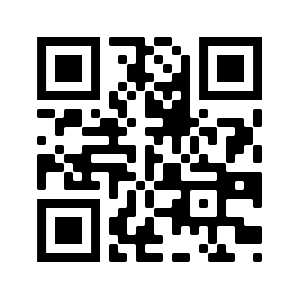 